JANUARY1	Naming and Circumcision of JesusThe Diocese of Aba – The Church of Nigeria (Anglican Communion) (Aba Province)GOSSOPS GREEN and BEWBUSH:   Ann Alexander, I;   Lizzie Green, Asst.C.  THE HOLY TRINITY CE SECONDARY SCHOOL:  Christine Millwood, HT.  2	Basil the Great and Gregory of Nazianzus, Bishops, Teachers of the Faith, 379 and 389;  Seraphim, Monk of Sarov, Spiritual Guide, 1833;  Vedanayagam Samuel Azariah, Bishop in South India, Evangelist, 1945The Diocese of Aba Ngwa North – The Church of Nigeria (Anglican Communion) (Aba Province)FURNACE GREEN:  Richard Poole, I;  Marilyn Appleby, Rdr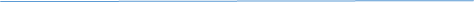 3 	The Epiphany of the Lord  (Second Sunday of Chistmas)O God, who revealed your only Son to the Gentiles by the leadingof a star, mercifully grant that we, who know you now by faith,may after this life enjoy the splendour of your gracious Godhead,through Jesus Christ our Lord. AmenThe Episcopal / Anglican Province of AlexandriaPRAY for the Administration Team:  Zoe Smith, Jonathan Dorman, Wendy Harding, Micaela Mitchell and Alan Bates4The Diocese of Abakaliki – The Church of Nigeria (Anglican Communion) (Enugu Province)SOUTH CRAWLEY, St Mary:  Tim Wilson, TR;  Howard Schnaar, TV;  Jill Alderton, Assoc.V; Gwilym Richards, Asst.C;  John Rodgers, Deirdre Schnaar, Mark Alderton and Howard Bristow, Rdrs;  Jeremy Brown, YWST ANDREW’S CEP SCHOOL:  Vacant, HT;  Anita McGuiness, Chr5 	The Diocese of Aberdeen & Orkney – The Scottish Episcopal ChurchTURNERS HILL, St Leonard:  David Tickner, PinC:  TURNERS HILL CEP SCHOOL:  Ben Turney, HT;  Michelle Sullivan, Chr6	EPHIPHANYThe Diocese of Abuja – The Church of Nigeria (Anglican Communion) (Abuja Province)WORTH, POUND HILL and MAIDENBOWER:  Michael Boag, I;Sarah Upchurch, Ass.V;  Greta Sawyer, Ass.C7	The Diocese of Abyei – The Province of the Episcopal Church of South Sudan (Northern Bahr el Ghazal Province)THE RURAL DEANERY OF HORSHAM:  David Beal, RD;  Eve Kenny, DLC 8	 The Diocese of Accra – The Church of the Province of West Africa (Ghana Province)BILLINGSHURST, St Mary:  David Beal, I;  Tony Warren, Rdr 9The Diocese of Adelaide – The Anglican Church of Australia (South Australia Province)HOLBROOK, St Mark:  Richard Coldicott, I;  Elizabeth Jinks, Asst.C; Elizabeth Algar, Caroline Gould and Mike Attfield, Rdrs10	THE BAPTISM OF CHRISTThe Anglican Church in Aotearoa, New Zealand and PolynesiaPRAY for the Diocesan Safeguarding Team:  , Diocesan Safeguarding Adviser: Colin Perkins; Barbara Storer and Vicki Martin, Assistant Diocesan Safeguarding Advisers; Helen Irving, Independent Sexual Violence Adviser; Claire Coles, PCR2 Cases; Kim Nash and Micaela Mitchell, Administrators11	Mary Slessor, 1915The Diocese of Afikpo – The Church of Nigeria (Anglican Communion) (Enugu Province)HORSHAM:   Lisa Barnett, TR;  David Bouskill, TV;  Rebecca Tuck, Asst.C;  Karen Ind, Peter Scofield, and Margaret Symonds, Simon Quail;  Graham Rumney Rdrs.ST MARY’S CEP SCHOOL:  Alex Bird, HT;  Claire Swarbrick, Chr12	 Aelred of Hexham, 1167;  Benedict Biscop, 689The Diocese of North Africa – The Episcopal / Anglican Province of AlexandriaITCHINGFIELD with SLINFOLD: Sandra Hall, I; Rosemary Cattell, Ass.P;  Carol Shepherd, Rdr.SLINFOLD CEP SCHOOL:  Laura Phibbs, HT;  Sarah Elphick, Chr.13	Hilary of Poitiers, 367The Diocese of the Horn of Africa – The Episcopal / Anglican Province of AlexandriaLOWER BEEDING & COWFOLD:  Sue Wharton PinC; Martin Mills, Ass.C; Geoff Peckham and Tony Bond RdrsHOLY TRINITY CEP SCHOOL: Tracey Bishop, HT; Stephanie Shaw, ChrST PETER’S CEP SCOOL:  Giles Kolte, HT;  Bryan Martin, Chr14	The Diocese of Agra – The (united) Church of North IndiaNUTHURST AND MANNINGS HEATH:  Vacant, PinC.   ST ANDREW’S CEP SCHOOL:   Nathan Golbey, HT;  David Christian, Chr15 The Diocese of Aguata – The Church of Nigeria (Anglican Communion) (Niger Province)COLGATE and ROFFEY:  Russell Stagg, I;  David Howland, Asst.C.ALL SAINTS CEP SCHOOL:  Susan Costa, HT;  Alison Styles, Chr16The Diocese of Ahoada – The Church of Nigeria (Anglican Communion) (Niger Delta Province)RUDGWICK, Holy Trinity:  Martin King, I;  Peter Deaves, Asst.C;  John Sherlock, Rdr;  Elizabeth Eden, Rdr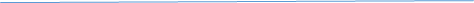 17	EPIPHANY 2The Anglican Church of AustraliaPRAY for all Workplace Chaplains:  Industrial, Fire, Police, Ambulance, Coastguard, Airport, Prisons18	 Week of Prayer for Christian Unity	The Diocese of Aipo Rongo – The Anglican Church of Papua New GuineaRUSPER:  Nick Flint, I.19	Wulfstan, 1095The Diocese of Ajayi Crowther – The Church of Nigeria (Anglican Communion) (Ibadan Province)SHIPLEY, St Mary:  Chris Allen, PinC.SHIPLEY CEP SCHOOL:  Jen Harvey, HT20	Richard Rolle, 1349The Diocese of Akobo – The Province of the Episcopal Church of South Sudan (Jonglei Province)SOUTHWATER:  Godfrey (Kesari Godfrey), I; Derek Moore, YL21	St Agnes, 304WARNHAM:  Jules Barnes, PinC.  WARNHAM CEP SCHOOL:  Shirley Kirby, HT;  Hilary Farquhar, ChrThe Diocese of Akoko – The Church of Nigeria (Anglican Communion) (Ondo Province)22	Vincent of SaragossaThe Diocese of Akoko Edo – The Church of Nigeria (Anglican Communion) (Bendel Province)WEST GRINSTEAD:  Alison Letschka PinC;  Sally Mitchell, Asst.C.JOLESFIELD CEP SCHOOL:  Simon Trahem, HT;  Simon Crute, Chr23 The Diocese of Akot – The Province of the Episcopal Church of South Sudan (Eastern Bahr el Ghazal Province)THE RURAL DEANERY OF HURST;  Paul Doick, RD; Lesley Webster, DLC; 24	EPIPHANY 3The Church of BangladeshPRAY for the Chancellor of the Diocese, the Worshipful Professor Mark Hill;  Robin Hopkins, Deputy Chancellor;  Darren Oliver, Diocesan Registrar; and Anne-Marie Organ, Registry Clerk.25	The Conversion of St PaulLast day of the Week of Prayer for Christian UnityThe Diocese of Akure – The Church of Nigeria (Anglican Communion) (Ondo Province)THE POINT MID-SUSSEX NETWORK CHURCH - BMO:  Will Kemp, Minister-in-Charge:  John Naude, Associate Minister;  Simon Shorey, Asst.C.26	 Timothy & TitusThe Diocese of Alabama – The Episcopal Church (IV (4) Province)ALBOURNE with SAYERS COMMON and TWINEHAM:  Vacant, PinC;    ALBOURNE CEP SCHOOL:  Anne Claxton, HT;  Matthew Cutress, Chr: TWINEHAM CEP SCHOOL:  Scott Reece, HT;  Margaret Smith, Chr27The Diocese of Alaska – The Episcopal Church (VIII (8) Province)BURGESS HILL, St Andrew:  Andy Angel, I;  Rob Lowes, Susannah Anson & Sue Sindall, Rdrs28	St Thomas Aquinas, 1274The Diocese of Saint Albans – The Church of England (Canterbury Province)BURGESS HILL, St Edward the Confessor:   Vacant, I.  29	The Diocese of Albany – The Episcopal Church (II (2) Province)BURGESS HILL, St John;  Vacant, I;  Linda Blaker, Rdr30	Charles, King & Martyr, 1649The Diocese of Algoma – The Anglican Church of Canada(Ontario Province)CLAYTON with KEYMER:  Alex Baxter, I;   Robin Holford, Rdr 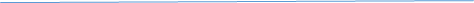 31	The Presentation of The Lord : Candlemass (Epiphany 4)Igreja Episcopal Anglicana do BrasilPRAY for the work of the Cathedral:  Stephen Waine, The Dean;  Dan Inman, The Chancellor, the Vergers and staff.FEBRUARY1	St Brigid of Kildare c525The Diocese of All Saints Cathedral – The Anglican Church of KenyaDITCHLING, STREAT and WESTMESTON:  David Wallis, I;   Colyeen Blanchard, RdrDITCHLING (ST MARGARET’S) CEP SCHOOL:  Susan Thompson HT;  Tom Wakeford, Chr2	The Presentation of The Lord : Candlemass	(If not celebrated on Sunday)The Diocese of Aluakluak – The Province of the Episcopal Church of South Sudan (Eastern Bahr el Ghazal Province)HENFIELD w SHERMANBURY and WOODMANCOTE: Paul Doick, I;  Heather Wilkin, Asst.C. ST PETER’S CEP SCHOOL:  Denise Maurice, HT; Paul Doick, Chr3	The Diocese of Amazônia – Igreja Episcopal Anglicana do Brasil (3 Province)HURSTPIERPOINT:  Jane Willis, I;  Debbie Beer, Assoc.V;  Kevin Carey, Jennifer Brown;  Claire Levin and Gerry Willis, RdrsST LAWRENCE CEP SCHOOL:  Emma Thorp, AHT; Ian McBain, Chr4	 Gilbert of Sempringham, 1189The Diocese of Amichi – The Church of Nigeria (Anglican Communion) (Niger Province)POYNINGS with EDBURTON, NEWTIMBER and PYECOMBE:Tim Harford, I;  Patrick Pollicott-Reid, Rdr 5The Diocese of Amritsar – The (united) Church of North IndiaTHE RURAL DEANERY OF MIDHURST;  Derek Welsman, RD;  Nick Haigh, ARD; Vacant, DLC6	Martyrs of Japan, 1597The Diocese of Andaman & Car Nicobar Islands – The (united) Church of North IndiaCOCKING, BEPTON, WEST LAVINGTON and HEYSHOTT:  Vacant, I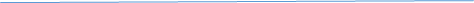 7	2nd BEFORE LENTThe Anglican Church of BurundiPRAY for the Honorary Assistant Bishops & Archdeacon Emeriti in the Diocese. 8	The Diocese of Saint Andrews Dunkeld & Dunblane – The Scottish Episcopal ChurchEASEBOURNE, LODSWORTH and SELHAM;  Derek Welsman, I;  EASEBOURNE CEP SCHOOL: Jonny Culley, HT;  Tia Bedford, Chr9	The Anglican Missionary District – Igreja Episcopal Anglicana do Brasil (3 Province)FERNHURST, LYNCHMERE and CAMELSDALE:  Nick Haigh, I;  Paul Bailey, Anita Haigh, AND Christina Heath, Rdrs10	Scholastica, c543The Diocese of Angola – The Anglican Church of Southern AfricaHARTING with ELSTED and TREYFORD cum DIDLING:  Harriet Neale-Stevens, R;   Patricia Grigsby, RdrHARTING CEP SCHOOL:  Fiona Mullett, HT;  Jeff Ace, Chr11	The Diocese of Ankole – The Church of the Province of UgandaLINCH with IPING MARSH, MILLAND and RAKE and STEDHAM with IPING:  Trish Bancroft, I;  Janice Sayers, Christopher Grocock, Rdrs.RAKE CE PRIMARY SCHOOL:  Vacant HT;  Nik Taylor, Chr12	The Diocese of North Ankole – The Church of the Province of UgandaMIDHURST:  David Willis, I; Jane Roberts, Asst.C;  Colin Bailey, Rdr; Michael Abbott, RdrMIDHURST CEP SCHOOL;  Sally Clarke, HT;  Mark Purves, ChrWOOLBEDING: David Willis, I13The Diocese of Northwest Ankole – The Church of the Province of UgandaROGATE with TERWICK and TROTTON with CHITHURST:Edward Doyle, I;  Scilla Le Pla, Rdr.  ROGATE CEP SCHOOL:  David Bertwistle, ExHT; Neil Ryder, Chr14	SUNDAY BEFORE LENT The Anglican Church of CanadaPRAY for the Bishop’s Council setting policy & strategy for the Diocese.15	Sigfrid, Bishop, Apostle of Sweden, 1045;  	Thomas Bray, Priest, Founder of SPCK & SPG, 1730The Diocese of South Ankole – The Church of the Province of UgandaTHE RURAL DEANERY OF PETWORTH:  Mark Gilbert, RD;  Michael Pavia, DLC16	The Diocese of West Ankole – The Church of the Province of UgandaBARLAVINGTON, BURTON with COATES and SUTTON with BIGNOR:  John Green, PinC.  17 	ASH WEDNESDAYThe Diocese of Antananarivo – The Church of the Province of the Indian OceanBURY, COLDWALTHAM, HARDHAM and HOUGHTON:Peter Mallinson, I.  BURY CE PRIMARY SCHOOL:  Thomas Moore, HT;  StephanieFane, Chr.  COLDWALTHAM ST JAMES CEP SCHOOL:  Stephanie Gibson, HT; Steven Rigby, Chr.18	The Diocese of Antsiranana – The Church of the Province of the Indian OceanDUNCTON: Vacant: PinC.    DUNCTON CE JUNIOR SCHOOL:  Helen Martin, HTTILLINGTON:  Vacant:  PinC:  Annie Sneller, RdrUPWALTHAM:  Vacant,  PinC.19	Joseph of NazarethThe Diocese of Araucanía – Iglesia Anglicana de ChileGRAFFHAM with WOOLAVINGTON:  Vivien Turner, PinC.   GRAFFHAM CE INFANT SCHOOL: Helen Martin, HT. 20 The Diocese of the Arctic – The Anglican Church of Canada (Rupert’s Land Province)KIRDFORD with PLAISTOW:  Vacant, I;  Janice Taylor, Rdr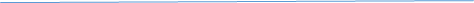 21	LENT 1The Church of the Province of Central AfricaPRAY for General Synod representatives22	The Diocese of Argentina – The Anglican Church of South AmericaLURGASHALL: Kate Bailey, PinC;  John Bailey, RdrNORTHCHAPEL w EBERNOE:  Kate Bailey,  PinC;  John Bailey, Rdr23	 Polycarp of SmyrnaThe Diocese of Northern Argentina – The Anglican Church of South AmericaPETWORTH:  Mark Gilbert, I.  PETWORTH CEP SCHOOL:  John Galvin, HT;  Sara Bennie, Chr.EGDEAN:  Mark Gilbert, I.  24	Matthias, the ApostleThe Diocese of Argyll & The Isles – The Scottish Episcopal ChurchSTOPHAM and FITTLEWORTH:  David Crook, PinC:  FITTLEWORTH C E VILLAGE SCHOOL:  Debbie Burnett, HT;  Warwick Dean Taylor, Chr25           The Annunciation of Our Lord to the Blessed Virgin Mary(VIII (8) Province)WISBOROUGH GREEN:  Clive Jenkins, PinC.  26 	The Diocese of Arkansas – The Episcopal Church (VII (7) Province)RURAL DEANERY OF STORRINGTON:  Kathryn Windslow, RD.  Guy Leonard, DLC27	George Herbert, 1633The Diocese of Armagh – The Church of Ireland (Armagh Province)AMBERLEY with NORTH STOKE and PARHAM, WIGGONHOLT & GREATHAM:  Gerry Burgess, PinC :  AMBERLEY CE FIRST SCHOOL:  Stephanie Gibson, HT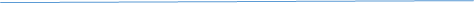 28	LENT 2Iglesia Anglicana de la Region Central de AmericaPRAY for retired clergy & their spouse.  Also, for clergy widows & widowers.   Jonathan Prichard the Retirement OfficerMARCH1	David of Wales, c601The Diocese of Armidale – The Anglican Church of Australia (New South Wales Province)Chanctonbury:  James di Castiglione, I; James Waddell, Assoc.V:  Ed Quibell, Asst.C: Patrick Pearson-Miles, Ass.C;  Caroline Armitage, RdrASHINGTON CE FIRST SCHOOL:  Pip Fairweather, HT;  Marc Bunce, Chr.  ST MARY’S CE FIRST SCHOOL: Keeley Houston, HT;  Georgina Holton, Chr 2	Chad, Bp of Lichfield, Missionary, 672The Diocese of Arochukwu / Ohafia – The Church of Nigeria (Anglican Communion) (Aba Province)ASHURST:  Mark Heather, I;  Stephen Mills, Ass.C.ASHURST CEP SCHOOL:  Tina Clarke, HT;  Alison Woods, ChrSTEYNING:  Mark Heather, I;  Stephen Mills, Ass.C.STEYNING CEP SCHOOL:  Nicholas Wergen, HT;  Mary Smith, ChrSTEYNING GRAMMAR SCHOOL:  Vacant, HT;  Sue Gearing, Chr3	The Diocese of Aru – Province de L’Eglise Anglicane Du CongoBEEDING and BRAMBER with BOTOLPHS:  Vacant, I;  Shirley Tupper, Asst.C;  James McGuire, Rdr;  John Marchant, Rdr 4The Missionary Diocese of Asaba – The Church of Nigeria (Anglican Communion) (Bendel Province)PULBOROUGH:  Paul Seaman, I;   Tony Holloway, RdrST MARY’S CEP SCHOOL:  Sam Copus, HT;  David Shepherd, Chr5	The Diocese of Asante-Mampong – The Church of the Province of West Africa (Ghana Province)STORRINGTON:  Kathryn Windslow, I;  Rupert Toovey, AV6The Diocese of Saint Asaph – The Church in WalesSULLINGTON and THAKEHAM with WARMINGHURST:  Sara-Jane Stevens, PinC;  Jill Simpson, Ass.C7 	 LENT 3Province de L’Eglise Anglicane Du CongoPRAY for the Diocesan Board of Finance:  Lesley Lynn, Chair,   , Vice Ch; and all on the Committee8	 The Diocese of Athabasca – The Anglican Church of Canada (Rupert’s Land Province)WEST CHILTINGTON:  Stephen Merriman, R.9	The Diocese of Athooch – The Province of the Episcopal Church of South Sudan (Jonglei Province)THE ARCHDEACONRY OF HASTINGS:  Edward Dowler, AD;  Marc Sacher, PA10The Diocese of Atlanta – The Episcopal Church (IV (4) Province)ASHBURNHAM with PENHURST:  Peter SC Walker, PinC; John Sykes, Assoc.V;  Anthony Ramsey, Rdr11The Diocese of Auckland – The Anglican Church in Aotearoa, New Zealand and Polynesia (Pakeha Tikanga)BATTLE:  Lee Duckett, I;  Jeffery Tutton Ass.C; David Hazell Ass.C;  Alison Hassell & Ann Bates, RdrsBATTLE +LANGTON CEP SCHOOL:  Simon Hughes, HT.  12 The Diocese of North West Australia – The Anglican Church of Australia (Western Australia Province)BEXHILL, St Augustine:  Robert Coates, I.  13The Diocese of Aweil – The Province of the Episcopal Church of South Sudan (Northern Bahr el Ghazal Province)BEXHILL, St Barnabas:  Stephen Huggins PinC;   Kevin Mitchelson, Rdr 14 	LENT 4  (Mothering Sunday)Iglesia Anglicana de ChilePRAY for the Diocese of Chichester Academies Trust:  Mark Talbot; Darren Carpenter;  Beruk Berhane;  Tania Little;  Joanne Hood;  Jo Saunders;  Tracy James;  Laura Stevens;  Claire Friend and Mike Jackson.15 	The Diocese of Awerial – The Province of the Episcopal Church of South Sudan (Eastern Bahr el Ghazal Province)BEXHILL, St Mark:  Jonathan Frais, I.16The Diocese of Awgu / Aninri – The Church of Nigeria (Anglican Communion) (Enugu Province)BEXHILL,  St Peter with St Michael & All Angels:  Vacant, TR;  Paul Abnett, Rdr;  Alison Marchant, Rdr.  ST PETER + ST PAUL CEP SCHOOL:  Angela Hamill, HT;  Erika James, Chr 17	Patrick of Ireland   c460The Diocese of Awka – The Church of Nigeria (Anglican Communion) (Niger Province)BEXHILL, St Stephen:  Kev Robinson, I;  Roger Clayton Pearce, Rdr. 18	Cyril of Jerusalem, 386The Diocese of Awori – The Church of Nigeria (Anglican Communion) (Lagos Province)CATSFIELD and CROWHURST:  Vacant, I;  Peter Armstrong, RdrCATSFIELD CEP SCHOOL:  Caroline Garland, HT; Carol Feltwell, Chr.CROWHURST CEP SCHOOL:  Andrew Jervis, HT;  Mike Stewart. Chr.19	Joseph, Husband of BVMThe Diocese of Ayod – The Province of the Episcopal Church of South Sudan (Jonglei Province)HOOE, St Oswald, Paul Frostick, PinCNINFIELD, St Mary:  Paul Frostick, PinCNINFIELD CEP SCHOOL:  Christopher Brown, HT;  Ian Moffat, Chr20	Cuthbert, 687The Diocese of Badagry – The Church of Nigeria (Anglican Communion) (Lagos Province)SEDELSCOMBE with WHATLINGTON:  Kevin Mepham, PinC.  SEDELSCOMBE CEP SCHOOL: Caroline Harvey, HT;  Jane Fleming, Chr21	LENT 5The Church of EnglandPRAY for the Diocesan Board of Education:  Trevor Cristin, Director;  Lesley Hurst, Ruth Cumming;  Michelle Perry;  Heather Broadbent; Yasmin Heasman;  Vanessa Vollebregt;  Mandy Watson; Rose Wisdom; Rosie Black; Cathy Slow; Chris Kronda22		The Diocese of the Bahamas and The Turks and Caicos Islands – The Church in the Province of the West IndiesSIDLEY, All Saints:  Vacant, IALL SAINTS CEP SCHOOL:  Mike Taylor, HT.  23	The Diocese of Bakuru – The Church of Nigeria (Anglican Communion) (Jos Province)RURAL DEANERY OF DALLINGTON:  Marc Lloyd, RD; Sara Stonor, DLC24	 The Diocese of Ballarat – The Anglican Church of Australia (Victoria Province)BRIGHTLING, MOUNTFIELD and NETHERFIELD:  Ann-Marie Cross, PinC.  NETHERFIELD CEP SCHOOL:  Barbara Gill, HT;  Jenny Dudgeon, Chr25	The Annunciation of the BVM, Lady DayThe Diocese of Bangor – The Church in WalesBURWASH, BURWASH WEALD and ETCHINGHAM:  Vacant; I;Graham Lewis, AV.  BURWASH CEP SCHOOL:  Debbie Gilbert, HT;  Jan McKeever, ChrETCHINGHAM CEP SCHOOL:  Matthew Montebello, HT.26	The Diocese of Banks & Torres – The Anglican Church of MelanesiaHAILSHAM:  David Bourne, I; Rory Graham, Ass.V;  David Griffin, Ass.C;  Michael Partridge, Rdr.  27	The Diocese of Barbados – The Church in the Province of the West IndiesHEATHFIELD:   Mitch Mitchell, I;   Torhild Fikseaunet, Asst.C;  Sue Greener, Rdr; Jane Eales, RdrALL SAINTS + ST RICHARD’S CEP SCHOOL:    Andrew Vance,  Head of School;  Emma Gower, Chr28	PALM SUNDAYHong Kong Sheng Kung HuiPRAY Spiritual Directors in the Diocese 29 	Monday of Holy WeekThe Diocese of Bari – The Church of Nigeria (Anglican Communion) (Kaduna Province)HELLINGLY and UPPER DICKER:  Jeremy Sykes I. 30	Tuesday of Holy WeekThe Diocese of Baringo – The Anglican Church of KenyaHERSTMONCEUX and WARTLING;  Richard Steven, PinC;  John King, Rdr;  HERSTMONCEUX CEP SCHOOL:  Catherine Cottingham, HT 31	Wednesday of Holy WeekThe Diocese of Barrackpore – The (united) Church of North IndiaHORAM:  Peter-John Guy, I.  Key to Abbreviations: 			ARD Assistant Rural Dean. 			Ass.V Associate Vicar. 			Ass.P  Associate Priest			Asst.P  Assistant Priest			Asst.C  Assistant Curate			Chr Chairman of Governors. 			DD Distinctive Deacon. 			DinC Deacon in Charge			DLC Deanery Lay Chairman. 			HT Head Teacher. 			I Incumbent. 			PinC Priest in Charge.		Rdr Reader. 		RD Rural Dean. 		TR Team Rector. 		TV Team Vicar.		YW Youth Worker